Dzień dobry. Witam we wtorek, 4.05.2021. W tym tygodniu będziemy poznawać świat teatru. Dzisiaj poznamy również ostatnią naszą literę – h.Rozmowa na temat - Co to jest teatr? Rodzic odwołuje się do wiadomości oraz przeżyć i doświadczeń dziecka. Zadaje pytania:− Czy teatr to tylko budynek?− Co jest jeszcze potrzebne, aby stworzyć teatr?− Czy w teatrze występują tylko ludzie?Oglądanie zdjęć przedstawiających teatr. Dziecko ogląda zdjęcie teatru oraz obrazki przedstawiające elementy sali teatralnej – rodzic przypomina nazwy: scena, kurtyna, widownia, scenografia, aktor. Dziecko dzieli na sylaby oraz na głoski powyższe wyrazy.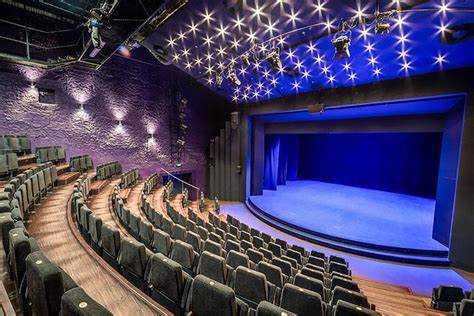 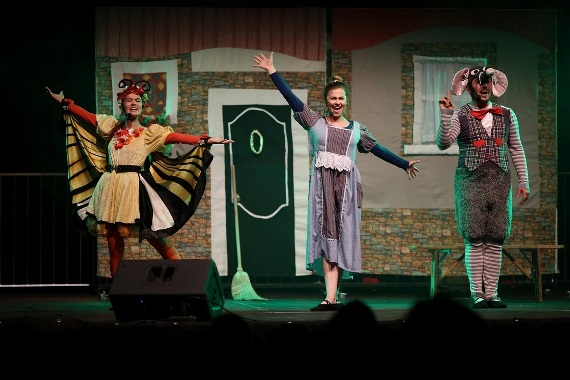 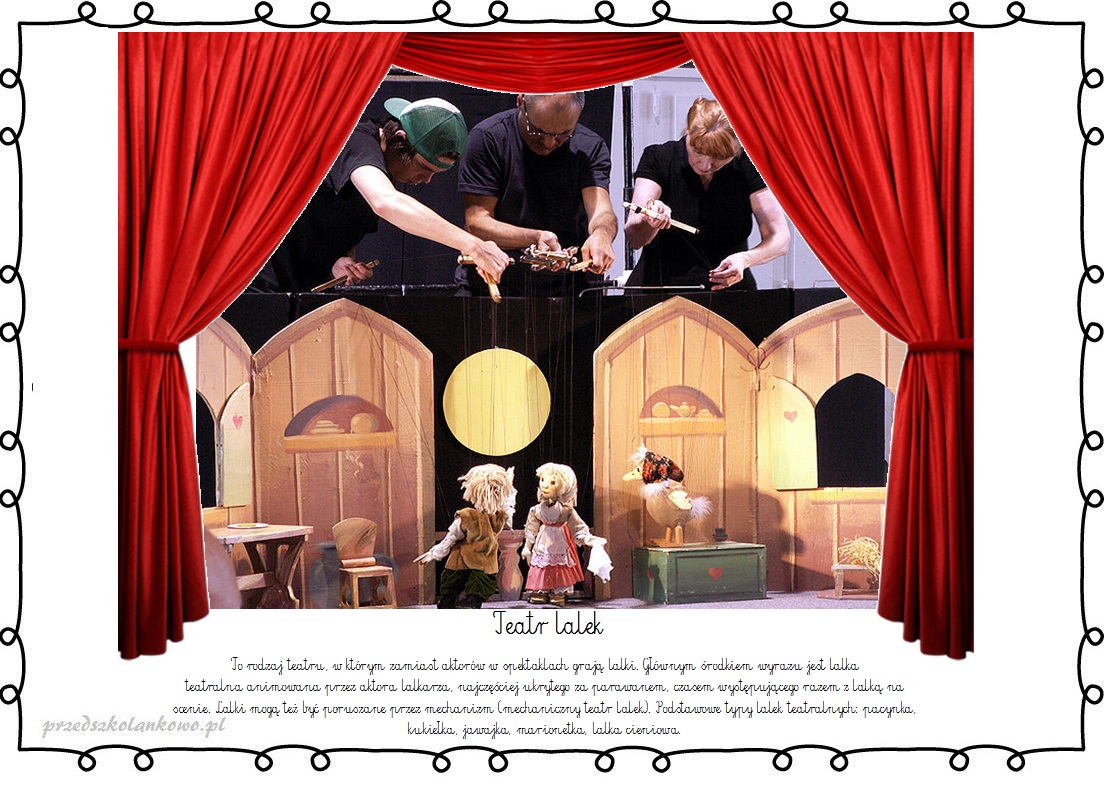 https://www.bing.com/images/search?q=obrazek+przedstawiaj%C4%85cy+teatr+aktorow&qpvtWprowadzenie małej i wielkiej, drukowanej i pisanej litery h w oparciu o wyrazy hulajnoga i Hubert.Jeżeli dziecko posiada hulajnogę przed zadaniami możemy porozmawiać na jej temat- Dzięki czemu hulajnoga się porusza?- Od czego zależy szybkość jej poruszania się?- Dlaczego ma taką nazwę?- Czym jeszcze możemy poruszać się po podwórku?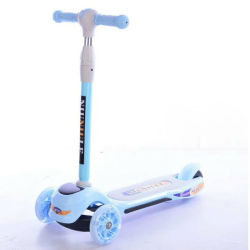 Analiza i synteza słuchowa słowa hulajnoga- dzielenie słowa na sylaby i głoski- podawanie przykładów słów rozpoczynających się na głoskę h (hak, hamak, homar…), mających ją w środku (echo, rachunek, marchewka…) oraz na końcu (dach, groch…)- budowanie schematu słowa hulajnoga (rysowanie pod słowem hulajnoga tylu kwadratów, z ilu głosek się składa)- określanie rodzaju głoski h – wymawianie jej długo i krótko (spółgłoska)- podawanie imion rozpoczynających się głoską h (Hania, Hela, Heniek, Hubert)Analiza i synteza słuchowa imienia Hubert- dzielenie imienia na sylaby, głoski, budowanie jego schematu.- pokaz litery h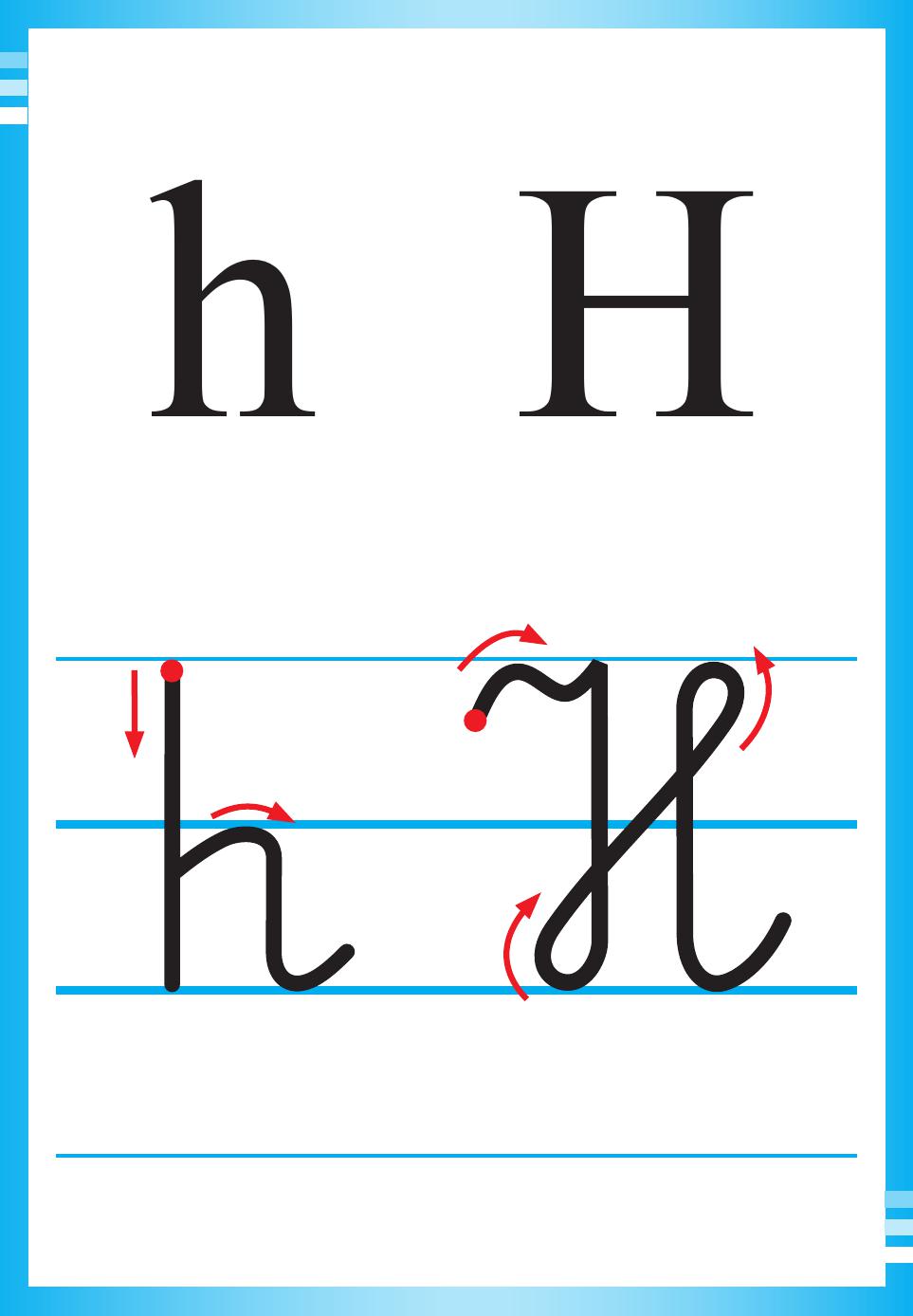 https://www.bing.com/images/search?q=litera+h+pisana&id=344642D1B502B90461FC8048B08BDB01BE986368&form=IQFRBA&first=1&disoverlayProponowane karty pracy 6 latki – str. 4, 15, 16; 5 latki – str.12.Dla chętnych litera sensoryczna do wypełnienia kawałkami gazety, papieru kolorowego, kuleczkami plasteliny, bibuły itp.Proponuję również kolorowankę z możliwością dorysowania na scenie ulubionych bohaterów bajek.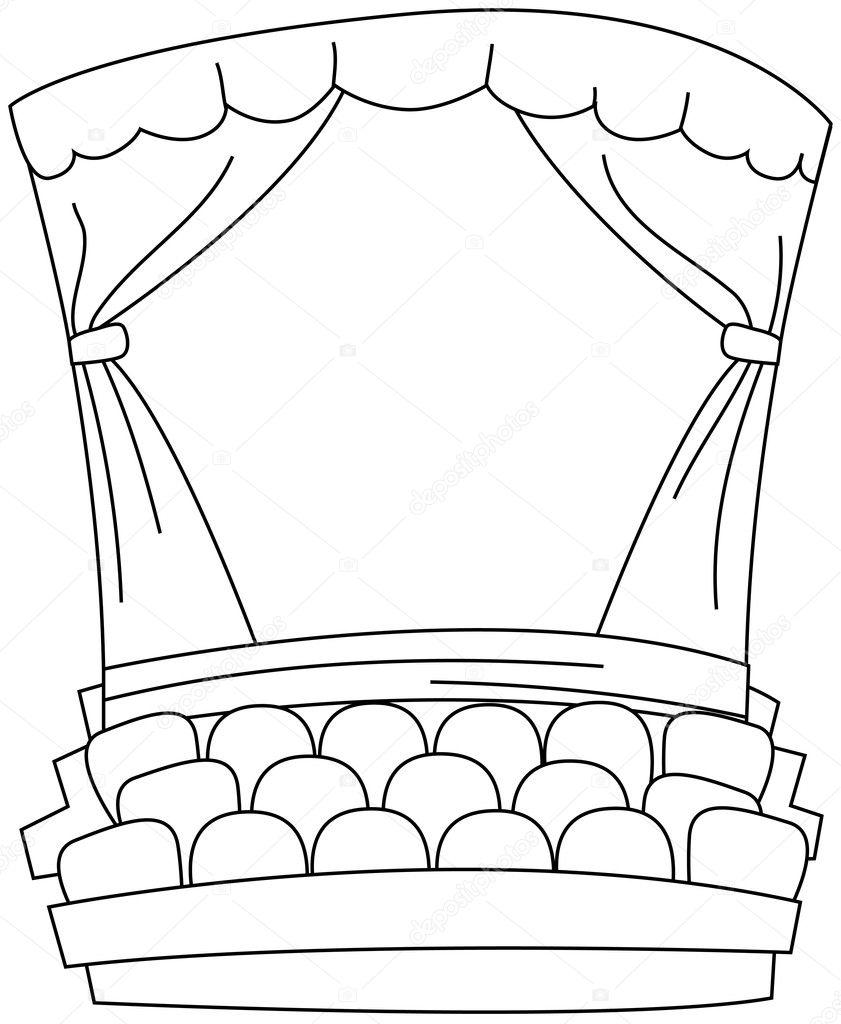 Zabawa ruchowa na dziś -„Hop”. Dzieci stają w rożnych miejscach pokoju. Na hasło: Biegiem! Zaczynają biec w miejscu (przebieranie nogami i rękami musi być bardzo szybkie). Na hasło: Hop! – skaczą przez wyimaginowaną przeszkodę, krzycząc przy tym Hop!Miłej zabawy,p. IwonaH h